О присвоении адреса объекту недвижимости.      Согласно п.7.ст.7 Федерального закона от 24.07.2007 №221-ФЗ «О государственном кадастре недвижимости» и письма Управления Роснедвижимости по РБ №188/09, администрация сельского поселения  Бельский сельсовет МР Гафурийский район РБ ПОСТАНОВЛЯЕТ:Земельному участку, образованному в результате раздела земельного участка с кадастровым номером 02:19:131001:44 расположенного по адресу: РБ, Гафурийский район, д. Кутлугуза, ул. Центральная, 30 присвоить почтовые адреса:-02:19:131001:44ЗУ1-Республика Башкортостан, Гафурийский район, д.Кутлугуза, ул.Центральная, 30;-02:19:131001:44ЗУ2-Республика Башкортостан, Гафурийский район, д.Кутлугуза, ул.Кооперативная, 17а;       2. Контроль над исполнением данного постановления возложить на управделами администрации сельского поселения Бельский сельсовет Абсаттарову Г.Р. Глава сельского поселения:                                       Ю.З.АхмеровБАШ?ОРТОСТАН РЕСПУБЛИКА№Ы;АФУРИ РАЙОНЫ МУНИЦИПАЛЬ РАЙОНЫНЫ*БЕЛЬСКИЙ АУЫЛСОВЕТЫ АУЫЛ БИЛ"М"№ЕХАКИМИ"ТЕБАШ?ОРТОСТАН РЕСПУБЛИКА№Ы;АФУРИ РАЙОНЫ МУНИЦИПАЛЬ РАЙОНЫНЫ*БЕЛЬСКИЙ АУЫЛСОВЕТЫ АУЫЛ БИЛ"М"№ЕХАКИМИ"ТЕ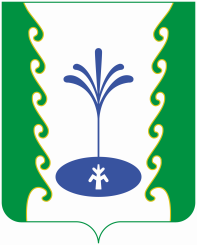 АДМИНИСТРАЦИЯСЕЛЬСКОГО ПОСЕЛЕНИЯБЕЛЬСКИЙ СЕЛЬСОВЕТМУНИЦИПАЛЬНОГО РАЙОНА ГАФУРИЙСКИЙ РАЙОНРЕСПУБЛИКИ БАШКОРТОСТАНАДМИНИСТРАЦИЯСЕЛЬСКОГО ПОСЕЛЕНИЯБЕЛЬСКИЙ СЕЛЬСОВЕТМУНИЦИПАЛЬНОГО РАЙОНА ГАФУРИЙСКИЙ РАЙОНРЕСПУБЛИКИ БАШКОРТОСТАН           ?АРАРПОСТАНОВЛЕНИЕ         18 января 2021 й.№218 января  2021 г.